Publicado en Madrid el 23/05/2019 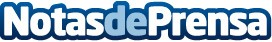 El sector del alquiler de trasteros: un papel importante en la creación de empleoLa empresa referente en alquiler de trasteros, Bluespace, tiene como propósito para este 2019 incrementar el valor del capital humano de la compañía, a través de la formación de sus empleados y fomentar la promoción interna. De esta manera, prevé ampliar su plantilla en un 20%, llegando a superar los 200 empleadosDatos de contacto:Sofía RegalíaNota de prensa publicada en: https://www.notasdeprensa.es/el-sector-del-alquiler-de-trasteros-un-papel Categorias: Nacional Logística Recursos humanos http://www.notasdeprensa.es